Actividades SugeridasOBJETIVO DE APRENDIZAJE OA_5DESCRIPCIÓN DE LA ACTIVIDADESDemostrar que comprende la multiplicación de números de tres dígitos por números de un dígito:› usando estrategias con o sin material concreto › utilizando las tablas de multiplicación › estimando productos › usando la propiedad distributiva de la multiplicación respecto de la suma › aplicando el algoritmo de la multiplicación › resolviendo problemas rutinarios   5.La señora Pérez compra 6 lechugas en la feria para la semana. Una lechuga cuesta $525. ¿Cuánto gasta en lechugas?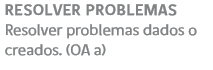 